Langkah – langkah assesment :Tentukan assesment subject yaitu apa yang akan di nilaiAssesment  Objective. Menentukan tujuan dari assesmentAssesment  Scope. Menentukan sistem, fungsi dan bagian dari organisasi yang akan diaudit secara spesifikPreassesment planning. Mengidentifikasikan sumberdaya dan SDM yang dibutuhkan, menentukan dokumen apa saja yang dibutuhkan untuk menunjang assesment dan menentukan lokasi assesmentAssesment procedures and steps for data gathering. Menentukan cara melakukan assesment dan memeriksa dan menguji kendali, menentukan siapa yang akan diwawancaraEvaluasi hasil pengujian dan pemeriksaan. Spesifik pada setiap organisasiAssesment report preparation. Menentukan bagaimana cara memeriksa hasil assesment, yaitu evaluasi kesahan dari dokumen – dokumen, prosedur, kebijakan dari organisasi yang dinilai.March 28, 2018 :Profil Organisasi :Visi, misi, tujuan organisasi (lihat dari dokumen perusahaan)Lakukan pengamatanLakukan wawancara terhadap orang yang kompetenArsipKebijakan dan Layanan dan sasaran organisasiIdentifikasiKondisi TI saat ini dan yang diharapkanTingkat kematangan Proses TIStruktur Organisasi Keselarasan organisasi dengan TI dilihat dari Tujuan organisasiTujuan TITujuan Proses TI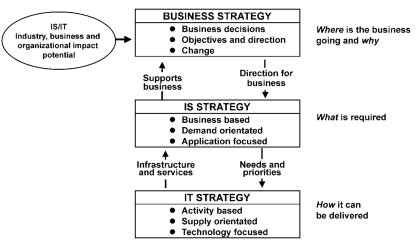 AnalisisKeselarasan Organisasi – TILayanan TI, sumber daya TI, KesenjanganRencana Assesment Pembagian tugas dalam pengukuran dengan COBIT  May 16, 2018 :Pengukuran GapPembuatan kuesioner dan penyebaran kuesionerPenghitungan hasil kuesionerHasil pengukuranJuly 11, 2018 : Laporan hasil pengukuran